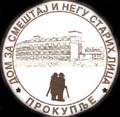               Дом за смештај и негу старих лица „Прокупље“           Адреса: Арсенија Чарнојевића 51, 18400 ПрокупљеЖР:84022066755; ПИБ:100413582; МБ:07345925; Шифра делатности: 87.30Тел. 027/321-344; Факс – 027/329-517; Email:prokupljedsn@minrzs.gov.rsКОНКУРСНА ДОКУМЕНТАЦИЈАу поступку јавне набавке добара мале вредности  НАБАВКА СРЕДСТАВА ЗА ОДРЖАВАЊЕ ХИГИЈЕНЕ бр. 2-Д/МВ-16Прокупље, мај 2016 годинеНа основу чл. 39. и 61. Закона о јавним набавкама („Сл. гласник РС” бр. 124/2012..68/15), у даљем тексту: Закон), чл. 6. Правилника о обавезним елементима конкурсне документације у поступцима јавних набавки и начину доказивања испуњености услова („Сл. гласник РС” бр.86/15), Одлуке о покретању поступка јавне набавке број 2, заведена под деловодним бројем 01-370 дана 23.5.2016. и Решења   о образовању комисије за јавну набавку бр 2-Д/МВ-16, заведено под деловодним бројем 01-371  од 23.5.2016. припремљена је:КОНКУРСНА ДОКУМЕНТАЦИЈАза јавну набавку мале вредности – Набавка средстава за одржавање хигијене  ЈН бр 2-Д/МВ-16Конкурсна документација садржи:Конкурсна документације садржи 28 страна.Чланови комисијеI  ОПШТИ ПОДАЦИ О ЈАВНОЈ НАБАВЦИ1. Подаци о наручиоцуНаручилац: Дом за смештај и негу старих лица Прокупље. Адреса: Арсеније Чарнојевића бр.51, 18400 Прокупље Интернет страница: www.domstarih.com 2. Врста поступка јавне набавкеПредметна јавна набавка се спроводи у поступку јавне набавке мале вредности у складу са Законом и подзаконским актима којима се уређују јавне набавке.3. Предмет јавне набавкеПредмет јавне набавке бр. 2-Д/МВ-16  су добра  – средства за одржавање хигијене.                                                                                                                                                                        ОРН:     39800000 – производи за чишћење и полирање4. Напомена уколико је у питању резервисана јавна набавкаНије резервисана јавна набавка.5. Контакт (лице или служба) Лице  за контакт: Томислав Милутиновић,Е - mail адреса: tomica1960pk@gmail.com              6. Партије Предметна набавка није обликована у партије.II  ВРСТА, ТЕХНИЧКЕ КАРАКТЕРИСТИКЕ, КВАЛИТЕТ, КОЛИЧИНА И ОПИС ДОБАРА,  НАЧИН СПРОВОЂЕЊА КОНТРОЛЕ И ОБЕЗБЕЂИВАЊА ГАРАНЦИЈЕ КВАЛИТЕТА, РОК ИЗВРШЕЊА, ИСПОРУКЕ ДОБАРА, ЕВЕНТУАЛНЕ ДОДАТНЕ УСЛУГЕ И СЛ.Врста, техничке карактеристике,  квалитет, количина и опис добара дати су у обрасцу понуде која је саставни део конкурсне документације.Наручена добра  се испоручују сукцесивно по требовању наручиоца,  F-co , магацин наручиоца, Дом за смештај  и негу старих лица Прокупље, ул. Арсеније Чарнојевића 51.Контрола квалитета испоручених добара ће се вршити приликом преузимања добара од стране Наручиоца. Добра морају бити упакована у оригиналној произвођачкој амбалажи, која одговара технолошким захтевима при чему су индивидуална транспортна паковања затворена тако да су обезбеђена од оштећења, расипања, испаравања и других промена. Испорука добара је сукцесивна и према потребама наручиоца. Приликом сваке испоруке добара - производа понуђач је дужан да достави производ са декларацијом на којој  се јасно види датум истека рока трајања,назив произвођача, услови чувања и састав производа, упутство за употребу,  као и  потврда квалитета, односно  исправности производа.У случају утврђених недостатака у квалитету и квантитету испоручених добара, понуђач је дужан да одмах по позиву и не дуже од 48 часова, испоручено добро заменити новим.Рок испоруке је максимално 3 дана од пријема поруџбенице.Понуђена добра приликом испоруке морају бити у оригиналном паковању произвођача  и морају имати декларацију на српском језику која садржи податке у складу са законом и осталим прописима који регулишу ову област, у супротном испорука ће бити враћена, а понуђач ће сносити последице предвиђене законом и закљученим Уговором о јавној набавци у вези са предметним поступком јавне набавке.III  ТЕХНИЧКА ДОКУМЕНТАЦИЈА И ПЛАНОВИНе постоје.IV УСЛОВИ ЗА УЧЕШЋЕ У ПОСТУПКУ ЈАВНЕ НАБАВКЕ ИЗ ЧЛ. 75. И 76. ЗАКОНА И УПУТСТВО КАКО СЕ ДОКАЗУЈЕ ИСПУЊЕНОСТ ТИХ УСЛОВАУСЛОВИ ЗА УЧЕШЋЕ У ПОСТУПКУ ЈАВНЕ НАБАВКЕ ИЗ ЧЛ. 75. . ЗАКОНАПраво на учешће у поступку предметне јавне набавке има понуђач који испуњава обавезне услове за учешће у поступку јавне набавке дефинисане чл. 75. Закона, и то:Да је регистрован код надлежног органа, односно уписан у одговарајући регистар (чл. 75. ст. 1. тач. 1) Закона);Да он и његов законски заступник није осуђиван за неко од кривичних дела као члан организоване криминалне групе, да није осуђиван за кривична дела против привреде, кривична дела против животне средине, кривично дело примања или давања мита, кривично дело преваре (чл. 75. ст. 1. тач. 2) Закона);Да је измирио доспеле порезе, доприносе и друге јавне дажбине у складу са прописима Републике Србије или стране државе када има седиште на њеној територији (чл. 75. ст. 1. тач. 4) Закона);Понуђач је дужан да при састављању понуде изричито наведе да је поштовао обавезе које произлазе из важећих прописа о заштити на раду, запошљавању и условима рада, заштити животне средине, као и да гарантује да нема забрану обављања делатности која је на снази у време подношења понуде. УСЛОВИ ЗА УЧЕШЋЕ У ПОСТУПКУ ЈАВНЕ НАБАВКЕ ИЗ ЧЛ.  76. ЗАКОНАПонуђач који учествује у поступку предметне јавне набавке, мора испунити додатне услове за учешће у поступку јавне набавке,  дефинисане чл. 76. Закона, и то:                                                      	 1)  финансијског капацитета – да понуђач у претходне три обрачунске године (2013, 2014. 2015. године) није исказао губитак у пословању;2)     техничког капацитета – да понуђач располаже техничким капацитетом и то: минимум једно транспортно возило, 3)  кадровског капацитета – да понуђач располаже кадровским капацитетом и то : минимум 3 (три) лица у радном односу.Уколико понуђач подноси понуду са подизвођачем, у складу са чланом 80. Закона, подизвођач мора да испуњава обавезне услове из члана 75. став 1. тач. 1) до 4) Закона и услов из члана 75. став 1. тачка 5) Закона, за део набавке који ће понуђач извршити преко подизвођача.Уколико понуду подноси група понуђача, сваки понуђач из групе понуђача, мора да испуни обавезне услове из члана 75. став 1. тач. 1) до 4) Закона, а додатне услове испуњавају заједно. Услов из члана 75. став 1. тач. 5) Закона, дужан је да испуни понуђач из групе понуђача којем је поверено извршење дела набавке за који је неопходна испуњеност тог услова. УПУТСТВО КАКО СЕ ДОКАЗУЈЕ ИСПУЊЕНОСТ УСЛОВАИспуњеност обавезних   и додатних услова за учешће у поступку предметне јавне набавке, у складу са чл. 77. став 4. Закона, понуђач доказује достављањем Изјаве (Образац изјаве понуђача, дат је у поглављу VI), којом под пуном материјалном и кривичном одговорношћу потврђује да испуњава услове за учешће у поступку јавне набавке из чл. 75. и 76. Закона, дефинисане овом конкурсном документацијом. Изјава мора да буде потписана од стране овлашћеног лица понуђача и оверена печатом. Уколико Изјаву потписује лице које није уписано у регистар као лице овлашћено за заступање, потребно је уз понуду доставити овлашћење за потписивање.Уколико понуду подноси група понуђача, Изјава мора бити потписана од стране овлашћеног лица сваког понуђача из групе понуђача и оверена печатом. Уколико понуђач подноси понуду са подизвођачем, понуђач је дужан да достави Изјаву подизвођача (Образац изјаве подизвођачаа, дат је у поглављу VI), потписану од стране овлашћеног лица подизвођача и оверену печатом. Наручилац може пре доношења одлуке о додели уговора да тражи од понуђача, чија је понуда оцењена као најповољнија, да достави на увид оригинал или оверену копију свих или појединих доказа о испуњености услова.Ако понуђач у остављеном примереном року, који не може бити краћи од 5 дана, не достави на увид оригинал или оверену копију тражених доказа, наручилац ће његову понуду одбити као неприхватљиву.Понуђач није дужан да доставља на увид доказе који су јавно доступни на интернет страницама надлежних органа.Понуђач је дужан да без одлагања писмено обавести наручиоца о било којој промени у вези са испуњеношћу услова из поступка јавне набавке, која наступи до доношења одлуке, односно закључења уговора, односно током важења уговора о јавној набавци и да је документује на прописани начин.   4  . ОБРАЗАЦ ИЗЈАВЕ О ИСПУЊАВАЊУ УСЛОВА ИЗ ЧЛ. 75.  ЗАКОНАИЗЈАВА ПОНУЂАЧАО ИСПУЊАВАЊУ УСЛОВА ИЗ ЧЛ. 75. .ЗАКОНА У ПОСТУПКУ ЈАВНЕНАБАВКЕ МАЛЕ ВРЕДНОСТИУ складу са чланом 77. став 4. Закона, под пуном материјалном и кривичном одговорношћу, као заступник понуђача, дајем следећуИ З Ј А В УПонуђач  _____________________________________________ у поступку јавне набавке мале вредности Набавка средстава за одржавање  хигијене  ЈН бр.2-Д/МВ-16, испуњава све услове из чл. 75.  Закона, односно услове дефинисане конкурсном документацијом за предметну јавну набавку, и то:Понуђач је регистрован код надлежног органа, односно уписан у одговарајући регистар;Понуђач и његов законски заступник нису осуђивани за неко од кривичних дела као члан организоване криминалне групе, да није осуђиван за кривична дела против привреде, кривична дела против животне средине, кривично дело примања или давања мита, кривично дело преваре;Понуђачу није изречена мера забране обављања делатности, која је на снази у време објаве позива за подношење понуде;Понуђач је измирио доспеле порезе, доприносе и друге јавне дажбине у складу са прописима Републике Србије (или стране државе када има седиште на њеној територији);Понуђач је поштовао обавезе које произлазе из важећих прописа о заштити на раду, запошљавању и условима рада;Понуђач је у претходне три обрачунске године (2013, 2014. 2015. године) није исказао губитак у пословању;              7) 	 Понуђач да разполаже возилом за транспорт добара.               8)    Понуђач има  3 лица у радном односу на неодређено време.Место:_____________                                                                          Понуђач:Датум:_____________                         М.П.                                 _____________________        Напомена: Уколико понуду подноси група понуђача, Изјава мора бити потписана од стране овлашћеног лица сваког понуђача из групе понуђача и оверена печатом. ИЗЈАВА ПОДИЗВОЂАЧАО ИСПУЊАВАЊУ УСЛОВА ИЗ ЧЛ. 75. ЗАКОНА У ПОСТУПКУ ЈАВНЕНАБАВКЕ МАЛЕ ВРЕДНОСТИУ складу са чланом 77. став 4. Закона, под пуном материјалном и кривичном одговорношћу, као заступник подизвођача, дајем следећуИ З Ј А В УПодизвођач____________________________________________у у поступку јавне набавке мале вредности Набавка средстава за одржавање хигијене ЈН бр.2-Д/МВ-16,  испуњава све услове из чл. 75. Закона, односно услове дефинисане конкурсном документацијом за предметну јавну набавку, и то:Подизвођач је регистрован код надлежног органа, односно уписан у одговарајући регистар;Подизвођач и његов законски заступник нису осуђивани за неко од кривичних дела као члан организоване криминалне групе, да није осуђиван за кривична дела против привреде, кривична дела против животне средине, кривично дело примања или давања мита, кривично дело преваре;Подизвођачу није изречена мера забране обављања делатности, која је на снази у време објаве позива за подношење понуде;Подизвођач је измирио доспеле порезе, доприносе и друге јавне дажбине у складу са прописима Републике Србије (или стране државе када има седиште на њеној територији).Место:_____________                                                            Подизвођач:Датум:_____________                         М.П.                     _____________________                                                        Уколико понуђач подноси понуду са подизвођачем, Изјава мора бити потписана од стране овлашћеног лица подизвођача и оверена печатом. 			V КРИТЕРИЈУМИ ЗА ИЗБОР НАЈПОВОЉНИЈЕ ПОНУДЕ1. ВРСТА КРИТЕРИЈУМА ЗА ДОДЕЛУ УГОВОРА, ЕЛЕМЕНТИ КРИТЕРИЈУМА НА ОСНОВУ КОЈИХ СЕ ДОДЕЉУЈЕ УГОВОР И МЕТОДОЛОГИЈА ЗА ДОДЕЛУ ПОНДЕРА ЗА СВАКИ ЕЛЕМЕНТ КРИТЕРИЈУМАИзбор најповољније понуде ће се извршити применом критеријума „Најнижа понуђена цена“. 2. ЕЛЕМЕНТИ КРИТЕРИЈУМА НА ОСНОВУ КОЈИХ ЋЕ НАРУЧИЛАЦ ИЗВРШИТИ ДОДЕЛУ УГОВОРА У СИТУАЦИЈИ КАДА ПОСТОЈЕ ДВЕ ИЛИ ВИШЕ ПОНУДА СА ЈЕДНАКИМ БРОЈЕМ ПОНДЕРА ИЛИ ИСТОМ ПОНУЂЕНОМ ЦЕНОМ Уколико две или више понуда имају исту најнижу понуђену цену, као најповољнија биће изабрана понуда оног понуђача који је понудио  краћи рок испоруке.VI  ОБРАСЦИ КОЈИ ЧИНЕ САСТАВНИ ДЕО ПОНУДЕ								(ОБРАЗАЦ 1)ОБРАЗАЦ ПОНУДЕПонуда бр ________________ од __________________ за јавну набавку добара Средства за одржавање хигијене ЈН број 2-Д/МВ-16 1)ОПШТИ ПОДАЦИ О ПОНУЂАЧУ2) ПОНУДУ ПОДНОСИ: Напомена: заокружити начин подношења понуде и уписати податке о подизвођачу, уколико се понуда подноси са подизвођачем, односно податке о свим учесницима заједничке понуде, уколико понуду подноси група понуђача3) ПОДАЦИ О ПОДИЗВОЂАЧУ Напомена: Табелу „Подаци о подизвођачу“ попуњавају само они понуђачи који подносе  понуду са подизвођачем, а уколико има већи број подизвођача од места предвиђених у табели, потребно је да се наведени образац копира у довољном броју примерака, да се попуни и достави за сваког подизвођача.4) ПОДАЦИ О УЧЕСНИКУ  У ЗАЈЕДНИЧКОЈ ПОНУДИНапомена: Табелу „Подаци о учеснику у заједничкој понуди“ попуњавају само они понуђачи који подносе заједничку понуду, а уколико има већи број учесника у заједничкој понуди од места предвиђених у табели, потребно је да се наведени образац копира у довољном броју примерака, да се попуни и достави за сваког понуђача који је учесник у заједничкој понуди.СПЕЦИФИКАЦИЈА СРЕДСТАВА ЗА ОДРЖАВАЊЕ ХИГИЈЕНЕОПИС ПРЕДМЕТА ЈАВНЕ НАБАВКЕ – средства за хигијену бр. 2-Д/МВ-16Укупна цена (без ПДВ-а).........................._________________динара,Укупна цена (са ПДВ-ом)........................._________________динара,Рок и начин плаћања..............................рок_____________,начин____________________________________________________________________________________________,Рок важења понуде..............................._______________________________________,Рок испоруке.........................................._______________________________________,Гарантни период.................................._______________________________________,Место и начин испоруке......................_______________________________________.Датум:___________године						Понуђач						м.п.		____________________Напомене: Образац понуде понуђач мора да попуни, овери печатом и потпише, чиме потврђује да су тачни подаци који су у обрасцу понуде наведени. Уколико понуђачи подносе заједничку понуду, група понуђача може да се определи да образац понуде потписују и печатом оверавају сви понуђачи из групе понуђача или група понуђача може да одреди једног понуђача из групе који ће попунити, потписати и печатом оверити образац понуде.Уколико је предмет јавне набавке обликован у више партија, понуђачи ће попуњавати образац понуде за сваку партију посебно.(ОБРАЗАЦ 2)ОБРАЗАЦ СТРУКТУРЕ ЦЕНЕ СА УПУТСТВОМ КАКО ДА СЕ ПОПУНИУпутство за попуњавање обрасца структуре цене: Понуђач треба да попуни образац структуре цене на следећи начин:у колону 3. уписати колико износи јединична цена без ПДВ-а, за сваки тражени предмет јавне набавке;у колону 4. уписати колико износи јединична цена са ПДВ-ом, за сваки тражени предмет јавне набавке;у колону 5. уписати укупна цена без ПДВ-а за сваки тражени предмет јавне набавке и то тако што ће помножити јединичну цену без ПДВ-а (наведену у колони 3.) са траженим количинама (које су наведене у колони 2.); На крају уписати укупну цену предмета набавке без ПДВ-а.у колону 6. уписати колико износи укупна цена са ПДВ-ом за сваки тражени предмет јавне набавке и то тако што ће помножити јединичну цену са ПДВ-ом (наведену у колони 4.) са траженим количинама (које су наведене у колони 2.); На крају уписати укупну цену предмета набавке са ПДВ-ом.(ОБРАЗАЦ 3) ОБРАЗАЦ ТРОШКОВА ПРИПРЕМЕ ПОНУДЕУ складу са чланом 88. став 1. ЗЈН, понуђач ____________________ [навести назив понуђача], доставља укупан износ и структуру трошкова припремања понуде, како следи у табели:Трошкове припреме и подношења понуде сноси искључиво понуђач и не може тражити од наручиоца накнаду трошкова.Ако је поступак јавне набавке обустављен из разлога који су на страни наручиоца, наручилац је дужан да понуђачу надокнади трошкове израде узорка или модела, ако су израђени у складу са техничким спецификацијама наручиоца и трошкове прибављања средства обезбеђења, под условом да је понуђач тражио накнаду тих трошкова у својој понуди.Напомена: достављање овог обрасца није обавезно.(ОБРАЗАЦ 4)ОБРАЗАЦ ИЗЈАВЕ О НЕЗАВИСНОЈ ПОНУДИУ складу са чланом 26. ЗЈН, ________________________________________,                                                                             (Назив понуђача)даје: ИЗЈАВУ О НЕЗАВИСНОЈ ПОНУДИПод пуном материјалном и кривичном одговорношћу потврђујем да сам понуду у поступку јавне набавке........................[навести предмет јавне набавке, бр ............. [навести редни број јавне набавкe], поднео независно, без договора са другим понуђачима или заинтересованим лицима.Напомена: у случају постојања основане сумње у истинитост изјаве о независној понуди, наручулац ће одмах обавестити организацију надлежну за заштиту конкуренције. Организација надлежна за заштиту конкуренције, може понуђачу, односно заинтересованом лицу изрећи меру забране учешћа у поступку јавне набавке ако утврди да је понуђач, односно заинтересовано лице повредило конкуренцију у поступку јавне набавке у смислу ЗЈН којим се уређује заштита конкуренције. Мера забране учешћа у поступку јавне набавке може трајати до две године. Повреда конкуренције представља негативну референцу, у смислу члана 82. став 1. тачка 2) ЗЈН.Уколико понуду подноси група понуђача, Изјава мора бити потписана од стране овлашћеног лица сваког понуђача из групе понуђача и оверена печатом.(ОБРАЗАЦ 5)ОБРАЗАЦ ИЗЈАВЕ ПОНУЂАЧА  О ИСПУЊЕНОСТИ ОБАВЕЗНИХ И ДОДАТНИХ УСЛОВА ЗА УЧЕШЋЕ У ПОСТУПКУ ЈАВНЕ НАБАВКЕ -  ЧЛ. 75. И 76. ЗЈНПод пуном материјалном и кривичном одговорношћу, као заступник понуђача, дајем следећу				И З Ј А В УПонуђач  _____________________________________________[навести назив понуђача] у поступку јавне набавке...........................[навести предмет јавне набавке] број ......................[навести редни број јавне набавкe], испуњава све услове из чл. 75. и 76. ЗЈН, односно услове дефинисане конкурсном документацијом за предметну јавну набавку, и то:Понуђач је регистрован код надлежног органа, односно уписан у одговарајући регистар (чл. 75. ст. 1. тач. 1) ЗЈН);Понуђач и његов законски заступник нису осуђивани за неко од кривичних дела као члан организоване криминалне групе, да нису осуђивани за кривична дела против привреде, кривична дела против животне средине, кривично дело примања или давања мита, кривично дело преваре (чл. 75. ст. 1. тач. 2) ЗЈН);Понуђач је измирио доспеле порезе, доприносе и друге јавне дажбине у складу са прописима Републике Србије (или стране државе када има седиште на њеној територији) (чл. 75. ст. 1. тач. 4) ЗЈН);Понуђач је поштовао обавезе које произлазе из важећих прописа о заштити на раду, запошљавању и условима рада, заштити животне средине и нема забрану обављања делатности која је на снази у време подношења понуде за предметну јавну набавку (чл. 75. ст. 2. ЗЈН);Понуђач испуњава додатне услове:......................[навести све додатне услове дефинисане конкурсном документацијом].Место:_____________                                                            Понуђач:Датум:_____________                         М.П.                     _____________________                                                        Напомена: Уколико понуду подноси група понуђача, Изјава мора бити потписана од стране овлашћеног лица сваког понуђача из групе понуђача и оверена печатом, на који начин сваки понуђач из групе понуђача изјављује да испуњава обавезне услове из члана 75. став 1. тач. 1) до 4) ЗЈН, а да додатне услове испуњавају заједно. (ОБРАЗАЦ 6)ОБРАЗАЦ ИЗЈАВЕ ПОДИЗВОЂАЧА  О ИСПУЊЕНОСТИ ОБАВЕЗНИХ УСЛОВА ЗА УЧЕШЋЕ У ПОСТУПКУ ЈАВНЕ НАБАВКЕ -  ЧЛ. 75. ЗЈНПод пуном материјалном и кривичном одговорношћу, као заступник подизвођача, дајем следећу				И З Ј А В УПодизвођач  _____________________________________________[навести назив подизвођача] у поступку јавне набавке...........................[навести предмет јавне набавке] број ......................[навести редни број јавне набавкe], испуњава све услове из чл. 75. ЗЈН, односно услове дефинисане конкурсном документацијом за предметну јавну набавку, и то:Подизвођач је регистрован код надлежног органа, односно уписан у одговарајући регистар (чл. 75. ст. 1. тач. 1) ЗЈН);Подизвођач и његов законски заступник нису осуђивани за неко од кривичних дела као члан организоване криминалне групе, да нису осуђивани за кривична дела против привреде, кривична дела против животне средине, кривично дело примања или давања мита, кривично дело преваре (чл. 75. ст. 1. тач. 2) ЗЈН);Подизвођач је измирио доспеле порезе, доприносе и друге јавне дажбине у складу са прописима Републике Србије (или стране државе када има седиште на њеној територији) (чл. 75. ст. 1. тач. 4) ЗЈН);Подизвођач је поштовао обавезе које произлазе из важећих прописа о заштити на раду, запошљавању и условима рада, заштити животне средине и нема забрану обављања делатности која је на снази у време подношења понуде за предметну јавну набавку (чл. 75. ст. 2. ЗЈН).Место:_____________                                                            Подизвођач:Датум:_____________                         М.П.                     _____________________                                                        Напомена: Уколико понуђач подноси понуду са подизвођачем, Изјава мора бити потписана од стране овлашћеног лица подизвођача и оверена печатом. VII  МОДЕЛ УГОВОРАУГОВОР   О  КУПОПРОДАЈИ Закључен између:       1. Наручиоца Дом за смештај и негу старих лица Прокупље, са седиштем у Прокупљу, улица Арсеније Чарнојевића бр. 51, ПИБ: 100413582; Матични број: 07345925; Број рачуна: 840-220667-55 код управе за јавна плаћања;Телефон: 027/321-344; Телефакс: 027/329-514; кога заступа директор  Владо Зечевић: (Наручилац)  и................................................................................................ са седиштем у......................... улица .........................................., ПИБ:.......................... Матични број: ........................................  број рачуна: .......................................................................     Назив банке:.................................................... Телефон:.......................................  кога заступа ........................... ............. (у даљем тексту: Продавац),Уводне напомене и предмет уговора:Уговорне стране сагласно констатују:-да је Наручилац у складу са Законом о јавним набавкама ("Сл. гласник РС", број:124/2012...68/15) спровео  поступак јавне набавке мале вредности-Средства за одржавање хигијене бр. 2-Д/МВ-16.-да је Продавац доставио понуду, бр._________ од ___________ године, евидентирану код Наручиоца под бројем _______ од_________. године, која се налази у прилогу уговора и саставни је део овог уговорада. Понуда Продавца у потпуности одговара техничким спецификацијама из конкурсне документације-да је Наручилац  на основу понуде Понуђача и Одлуке о избору најповољније понуде бр.________ од _________. године изабрао Понуђача за испоруку добара средства за одржавање хигијене.Вредност уговора и начин плаћањаЧлан 1.Продавац се обавезује да за потребе Наручиоца испоручи добра- Средства за одржавање хигијене, у свему према понуди број _________ од _________ године, сукцесивно сходно динамици потребе наручиоца  за предвиђени период од годину дана, стим да укупна вредност уговора  не може бити већа од износа од _____________ без ПДВ-а, односно ____________ са ПДВ-ом. (што је процењена вредност јавне набавке у плану јавних набавки наручиоца.Уговорена вредност добара из става 1. овог члана подразумева обрачунате све пратеће трошкове и фиксна је у динарима до окончања уговора.Члан 3.Наручилац исплаћује Продавцу уговорени износ са ПДВ-ом у року од _____ дана по извршеној испоруци и пријему фактуре уплатом на рачун број: ___________________код  ______________________ банке.          Рок и начин испоруке:Члан 5.Продавац се обавезује да предмет уговора, из члана 1. овог Уговора испоручује Наручиоцу:- у року од ____ дана, од дана упућеног захтева.Место испоруке је Дом за смештај и негу старих лица Прокупље, са седиштем у Прокупљу, улица Арсеније Чарнојевића бр. 51,Члан 6.Испорука добара је сукцесивна и према потребама наручиоца. Приликом сваке испоруке добара - производа понуђач је дужан да достави производ са декларацијом на којој  се јасно види датум истека рока трајања, назив произвођача, услови чувања и састав производа, упутство за употребу,  као и  потврда квалитета, односно  исправности производа. Сматра се да је извршена адекватна испорука када овлашћено лице наручиоца у месту испоруке изврши количински пријем робе, што се потврђује потписивањем отпремнице.Уколико Наручилац установи недостатке у квалитету испоручене робе дужан је да о томе одмах обавести Продавца и да га позове да у року од 24 часа отклони ове недостатке, односно испоручи робу сагласно уговореном квалитету.Продавац преузима потпуну одговорност за квалитет испоручених добара из члана 1. овог уговора и обавезује се да ће испоручена добра у свему одговарати захтевима за квалитет који је тражен.Члан 8.Уговорне стране су сагласне да су количине у понуди оквирне и Наручилац се не обавезује  да ће за време трајања уговора  наручити све процењене количине, већ може  наручити количине  у зависности  од својих конретних потреба.Раскид уговораЧлан 9.Свака уговорна страна може раскинути овај Уговор писаним путем, уз отказни рок од 30 дана, уколико друга уговорна страна не испуњава у целости Уговором преузете обавезе и тиме наноси штету другој уговорној страни, задржавајући право на накнаду трошкова насталих до тада у реализацији посла.Уговор се може раскинути споразумом уговорних страна.Виша силаЧлан 10.У случају више силе уговорне стране се привремено ослобађају уговорних обавеза, за време док виша сила траје.Под вишом силом се подразумевају догађаји на које уговорне стране не могу да утичу, који се не могу предвидети или, када то могу, не могу да се спрече или превазиђу.Уговорна страна која се позива на вишу силу мора писменим путем обавестити другу уговорну страну о дејству више силе, почетку и њеном трајању, да би је друга уговорна страна, такође писменим путем, признала у смислу овог уговора.У случају да се виша сила продужи на период преко месец дана, уговорне стране ће размотрити настали проблем и тражити решење за његово превазилажење.Члан 11.Уговорне стране су сагласне да се измене или допуне уговора, као и прилога уговора могу вршити искључиво у писаној форми, уз обострану сагласност уговорних страна и потпис овлашћених лица уговорних страна, а у складу са чланом 115. Закона о јавним набавкама.Рок трајања уговора                                                                                      Члан 12.                                                                                                                                                                                     Овај уговор ступа на снагу даном потписивања обе уговорне стране и важи до окончања поступка јавне набавке за предметним добром за 2016. годину , а најкасније до реализације уговореног износа. Завршне одредбеЧлан 13.За све што није предвиђено овим уговором важе одредбе Закона о облигационим односима.             Све евентуалне спорове који настану  из, или поводом, овог Уговора, уговорне стране ће покушати да реше споразумно, а у случају спора уговарају стварну и месну надлежност Привредног суда у Нишу.                                                                                      Члан 14Овај уговор је сачињен у 4 (четири) истоветних примерака, од којих по 2(два) примерка за сваку уговорну страну.           За Продавца                                                                                                             За Купца                                                                                          _____________ 					                                            Директор                                                                                                                             Владо Зечевић______________________    М.П.                                               М.П.                ___________________        Напомена:Овај модел уговора представља садржину уговора који ће бити закључен са изабраним понуђачем и наручилац ће, ако понуђач без оправданих разлога одбије да закључи уговор о јавној набавци, након што му је уговор додељен, Управи за јавне набавке доставити доказ негативне рефренце, односно исправу о реализованом средству обезбеђења испуњења обавеза у поступку јавне набавкеVIII УПУТСТВО ПОНУЂАЧИМА КАКО ДА САЧИНЕ ПОНУДУ1. ПОДАЦИ О ЈЕЗИКУ НА КОЈЕМ ПОНУДА МОРА ДА БУДЕ САСТАВЉЕНАПонуђач подноси понуду на српском језику.2. НАЧИН НА КОЈИ ПОНУДА МОРА ДА БУДЕ САЧИЊЕНАПонуђач понуду подноси непосредно или путем поште у затвореној коверти или кутији, затворену на начин да се приликом отварања понуда може са сигурношћу утврдити да се први пут отвара. На полеђини коверте или на кутији навести назив и адресу понуђача. У случају да понуду подноси група понуђача, на коверти је потребно назначити да се ради о групи понуђача и навести називе и адресу свих учесника у заједничкој понуди.Понуду доставити на адресу: Дом за смештај и негу старих лица Прокупље, Арсеније Чарнојевића бр.51, 18400 Прокупље са назнаком: ,,Понуда за јавну набавку добра, Набавка средства за одржавање хигијене, ЈН бр.2-Д/МВ-16 - НЕ ОТВАРАТИ”. Понуда се сматра благовременом уколико је примљена од стране наручиоца до 06.6.2016. до 11:00 часова. Наручилац ће, по пријему одређене понуде, на коверти, односно кутији у којој се понуда налази, обележити време пријема и евидентирати број и датум понуде према редоследу приспећа. Уколико је понуда достављена непосредно наручилац ће понуђачу предати потврду пријема понуде. У потврди о пријему наручилац ће навести датум и сат пријема понуде. Понуда коју наручилац није примио у року одређеном за подношење понуда, односно која је примљена по истеку дана и сата до којег се могу понуде подносити, сматраће се неблаговременом.Место, време и начин отварања понуде:   Јавно отварање понуда ће се обавити  06.6.2016. године у 11:30 часова у просторијама Дома за смештај и негу старих лица „Прокупље“ ул. Арсеније Чарнојевића бр.51.Понуда мора да садржи оверене и потписане следеће Обрасце:Образац изјаве понуђача о испуљавању услова из чл. 75 и 76 закона.( попуњен, печатом верен и потписан)-дат је у поглављу VОбразац изјаве подизвођача о испуњавању услова из чл. 75 Закона (уколико понуђач делимично извршење набавке поверава подизвођачу) попуњен, печатом оверен и потписан)-дат је у погављу VОбразац Предмер потребних добара (попуњен, печатом оверен и потписане све стране) дат је у поглављу VIIПопуњен,печатом оверен и потписан Модел уговора-дат је у поглављу VIIIПопуњен,печатом оверен и потписан Образац трошкова припреме понуде-дат је у поглављу IXПопуњен,печатом оверен и потписан Образац изјаве о независној понуди-дат је у поглављу XПрепоручљиво је да понуђач комплетан садржај понуде преда у форми која онемогућава убацивање или уклањање појединих докумената након отварања понуда. Понуда треба да буде повезана траком (јемствеником) у целини и запечаћена.3. ПАРТИЈЕНабавка није обликована у партије4.  ПОНУДА СА ВАРИЈАНТАМАПодношење понуде са варијантама није дозвољено.5. НАЧИН ИЗМЕНЕ, ДОПУНЕ И ОПОЗИВА ПОНУДЕУ року за подношење понуде понуђач може да измени, допуни или опозове своју понуду на начин који је одређен за подношење понуде.Понуђач је дужан да јасно назначи који део понуде мења односно која документа накнадно доставља. Измену, допуну или опозив понуде треба доставити на адресу: Дом за смештај и негу старих лица Прокупље ул. Арсеније Чарнојевића бр.51. 18400 Прокупље,  са назнаком:„Измена понуде за јавну набавку добра, Средства за одржавање хигијене, ЈН бр. 2-Д/МВ-16 - НЕ ОТВАРАТИ” или„Допуна понуде за јавну набавку добра, Средства за одржавање хигијене, ЈН бр. 2-Д/МВ-16 - НЕ ОТВАРАТИ” или„Опозив понуде за јавну набавку добра, Средства за одржавање хигијене, ЈН бр. 2-Д/МВ-16  - НЕ ОТВАРАТИ  ”  или„Измена и допуна понуде за јавну набавку добра, Средства за одржавање хигијене, ЈН бр. 2-Д/МВ-16  - НЕ ОТВАРАТИ“.На полеђини коверте или на кутији навести назив и адресу понуђача. У случају да понуду подноси група понуђача, на коверти је потребно назначити да се ради о групи понуђача и навести називе и адресу свих учесника у заједничкој понуди.По истеку рока за подношење понуда понуђач не може да повуче нити да мења своју понуду.6. УЧЕСТВОВАЊЕ У ЗАЈЕДНИЧКОЈ ПОНУДИ ИЛИ КАО ПОДИЗВОЂАЧ Понуђач може да поднесе само једну понуду. Понуђач који је самостално поднео понуду не може истовремено да учествује у заједничкој понуди или као подизвођач, нити исто лице може учествовати у више заједничких понуда.У Обрасцу понуде (поглавље VI), понуђач наводи на који начин подноси понуду, односно да ли подноси понуду самостално, или као заједничку понуду, или подноси понуду са подизвођачем.7. ПОНУДА СА ПОДИЗВОЂАЧЕМУколико понуђач подноси понуду са подизвођачем дужан је да у Обрасцу понуде (поглавље VI) наведе да понуду подноси са подизвођачем, проценат укупне вредности набавке који ће поверити подизвођачу,  а који не може бити већи од 50%, као и део предмета набавке који ће извршити преко подизвођача. Понуђач у Обрасцу понуде наводи назив и седиште подизвођача, уколико ће делимично извршење набавке поверити подизвођачу. Уколико уговор о јавној набавци буде закључен између наручиоца и понуђача који подноси понуду са подизвођачем, тај подизвођач ће бити наведен и у уговору о јавној набавци. Понуђач је дужан да за подизвођача достави доказе о испуњености услова који су наведени у поглављу V конкурсне документације, у складу са упутством како се доказује испуњеност услова (Образац изјаве из поглаваља V).Понуђач у потпуности одговара наручиоцу за извршење обавеза из поступка јавне набавке, односно извршење уговорних обавеза, без обзира на број подизвођача. Понуђач је дужан да наручиоцу, на његов захтев, омогући приступ код подизвођача, ради утврђивања испуњености тражених услова.8. ЗАЈЕДНИЧКА ПОНУДАПонуду може поднети група понуђача.Уколико понуду подноси група понуђача, саставни део заједничке понуде мора бити споразум којим се понуђачи из групе међусобно и према наручиоцу обавезују на извршење јавне набавке, а који обавезно садржи податке из члана 81. ст. 4. тач. 1) до 6) Закона и то податке о: члану групе који ће бити носилац посла, односно који ће поднети понуду и који ће заступати групу понуђача пред наручиоцем, понуђачу који ће у име групе понуђача потписати уговор, понуђачу који ће издати рачун, рачуну на који ће бити извршено плаћање, обавезама сваког од понуђача из групе понуђача за извршење уговора.Група понуђача је дужна да достави све доказе о испуњености услова који су наведени у поглављу V конкурсне документације, у складу са упутством како се доказује испуњеност услова (Образац изјаве из поглавља V одељак 3.).Понуђачи из групе понуђача одговарају неограничено солидарно према наручиоцу. Задруга може поднети понуду самостално, у своје име, а за рачун задругара или заједничку понуду у име задругара.Ако задруга подноси понуду у своје име за обавезе из поступка јавне набавке и уговора о јавној набавци одговара задруга и задругари у складу са законом.Ако задруга подноси заједничку понуду у име задругара за обавезе из поступка јавне набавке и уговора о јавној набавци неограничено солидарно одговарају задругари.9. НАЧИН И УСЛОВИ ПЛАЋАЊА, ГАРАНТНИ РОК, КАО И ДРУГЕ ОКОЛНОСТИ ОД КОЈИХ ЗАВИСИ ПРИХВАТЉИВОСТ  ПОНУДЕ9.1. Захтеви у погледу начина, рока и услова плаћања.Плаћање ће се вршити након  испоруке добара у року  од 45 дана од дана пријема исправног рачуна са пратећом документацијом, испостављеном по испоруци – примопредаји и квалитативно-квантитативном пријему добара који је констатован записником о примопредаји предметних добара, са тачно наведеним називом и количином испоручених добара. ( у складу са Законом о роковима измирења новчаних обавеза у комерцијалним трансакцијама („Сл. гласник РС” бр. 119/2012)],Плаћање ће се вршити уплатом на рачун понуђача.Понуђачу није дозвољено да захтева аванс.Место испоруке је ,,франко магацин,, наручиоца.9.2. Захтев у погледу рока (испоруке добара, Рок за испоруку је до 3 (три) дана од дана слања наруџбенице.Добра која су предмет овог уговора морају бити спакована у оригиналну амбалажу и на начин који одговара превозу до места испоруке, која исти штити од оштећења и са уредном етикетом.Место испоруке добара - адреса наручиоца: Дом за смештај и негу старих лица Прокупље, ул. Арсеније Чарнојевића бр. 51.9.4. Захтев у погледу рока важења понудеРок важења понуде не може бити краћи од 60 дана од дана отварања понуда.У случају истека рока важења понуде, наручилац је дужан да у писаном облику затражи од понуђача продужење рока важења понуде.Понуђач који прихвати захтев за продужење рока важења понуде на може мењати понуду.9.5. Други захтеви Нема.10. ВАЛУТА И НАЧИН НА КОЈИ МОРА ДА БУДЕ НАВЕДЕНА И ИЗРАЖЕНА ЦЕНА У ПОНУДИЦена мора бити исказана у динарима, са и без пореза на додату вредност, са урачунатим свим трошковима које понуђач има у реализацији предметне јавне набавке, с тим да ће се за оцену понуде узимати у обзир цена без пореза на додату вредност.У цену је урачунато и испорука добра на адресу наручиоца.Цена је фиксна и не може се мењати. Ако је у понуди исказана неуобичајено ниска цена, наручилац ће поступити у складу са чланом 92. Закона.Ако понуђена цена укључује увозну царину и друге дажбине, понуђач је дужан да тај део одвојено искаже у динарима. 11. ПОДАЦИ О ДРЖАВНОМ ОРГАНУ ИЛИ ОРГАНИЗАЦИЈИ, ОДНОСНО ОРГАНУ ИЛИ СЛУЖБИ ТЕРИТОРИЈАЛНЕ АУТОНОМИЈЕ  ИЛИ ЛОКАЛНЕ САМОУПРАВЕ ГДЕ СЕ МОГУ БЛАГОВРЕМЕНО ДОБИТИ ИСПРАВНИ ПОДАЦИ О ПОРЕСКИМ ОБАВЕЗАМА, ЗАШТИТИ ЖИВОТНЕ СРЕДИНЕ, ЗАШТИТИ ПРИ ЗАПОШЉАВАЊУ, УСЛОВИМА РАДА И СЛ., А КОЈИ СУ ВЕЗАНИ ЗА ИЗВРШЕЊЕ УГОВОРА О ЈАВНОЈ НАБАВЦИ Подаци о пореским обавезама се могу добити у Пореској управи, Министарства финансија и привреде.Подаци о заштити животне средине се могу добити у Агенцији за заштиту животне средине и у Министарству енергетике, развоја и заштите животне средине.Подаци о заштити при запошљавању и условима рада се могу добити у Министарству рада, запошљавања и социјалне политике.12. ПОДАЦИ О ВРСТИ, САДРЖИНИ, НАЧИНУ ПОДНОШЕЊА, ВИСИНИ И РОКОВИМА ОБЕЗБЕЂЕЊА ИСПУЊЕЊА ОБАВЕЗА ПОНУЂАЧАНе тражимо средства обезбеђења.13. ЗАШТИТА ПОВЕРЉИВОСТИ ПОДАТАКА КОЈЕ НАРУЧИЛАЦ СТАВЉА ПОНУЂАЧИМА НА РАСПОЛАГАЊЕ, УКЉУЧУЈУЋИ И ЊИХОВЕ ПОДИЗВОЂАЧЕ Предметна набавка не садржи поверљиве информације које наручилац ставља на располагање.14. ДОДАТНЕ ИНФОРМАЦИЈЕ ИЛИ ПОЈАШЊЕЊА У ВЕЗИ СА ПРИПРЕМАЊЕМ ПОНУДЕЗаинтересовано лице може, у писаном облику путем поште на адресу наручиоца, електронске поште на e-mail. tomica1960pk@gmail.com или факсом на број.027/329-517, тражити од наручиоца додатне информације или појашњења у вези са припремањем понуде, најкасније 5 дана пре истека рока за подношење понуде. Наручилац ће заинтересованом лицу у року од 3 (три) дана од дана пријема захтева за додатним информацијама или појашњењима конкурсне документације, одговор доставити у писаном облику и истовремено ће ту информацију објавити на Порталу јавних набавки и на својој интернет страници. Додатне информације или појашњења упућују се са напоменом „Захтев за додатним информацијама или појашњењима конкурсне документације,Набавка добара Средства за одржавање хигијене ЈН бр.2-Д/МВ-16.Ако наручилац измени или допуни конкурсну документацију 8 или мање дана пре истека рока за подношење понуда, дужан је да продужи рок за подношење понуда и објави обавештење о продужењу рока за подношење понуда. По истеку рока предвиђеног за подношење понуда наручилац не може да мења нити да допуњује конкурсну документацију. Тражење додатних информација или појашњења у вези са припремањем понуде телефоном није дозвољено. Комуникација у поступку јавне набавке врши се искључиво на начин одређен чланом 20. Закона.15. ДОДАТНА ОБЈАШЊЕЊА ОД ПОНУЂАЧА ПОСЛЕ ОТВАРАЊА ПОНУДА И КОНТРОЛА КОД ПОНУЂАЧА ОДНОСНО ЊЕГОВОГ ПОДИЗВОЂАЧА После отварања понуда наручилац може приликом стручне оцене понуда да у писаном облику захтева од понуђача додатна објашњења која ће му помоћи при прегледу, вредновању и упоређивању понуда, а може да врши контролу (увид) код понуђача, односно његовог подизвођача (члан 93. Закона). Уколико наручилац оцени да су потребна додатна објашњења или је потребно извршити контролу (увид) код понуђача, односно његовог подизвођача, наручилац ће понуђачу оставити примерени рок да поступи по позиву наручиоца, односно да омогући наручиоцу контролу (увид) код понуђача, као и код његовог подизвођача. Наручилац може уз сагласност понуђача да изврши исправке рачунских грешака уочених приликом разматрања понуде по окончаном поступку отварања. У случају разлике између јединичне и укупне цене, меродавна је јединична цена.Ако се понуђач не сагласи са исправком рачунских грешака, наручилац ће његову понуду одбити као неприхватљиву. 16. ДОДАТНО ОБЕЗБЕЂЕЊЕ ИСПУЊЕЊА УГОВОРНИХ ОБАВЕЗА ПОНУЂАЧА КОЈИ СЕ НАЛАЗЕ НА СПИСКУ НЕГАТИВНИХ РЕФЕРЕНЦИПонуђач који се налази на списку негативних референци који води Управа за јавне набавке, у складу са чланом 83. Закона, а који има негативну референцу за предмет набавке који није истоврстан предмету ове јавне набавке, а уколико таквом понуђачу буде додељен уговор, дужан је тренутку закључења уговора преда наручиоцу менцу за добро извршење посла, која ће бити са клаузулама: безусловна и платива на први позив. Меница за добро извршење посла издаје се у висини  10%  од укупне вредности уговора без ПДВ-а, са роком важности који је 30 (тридесет) дана дужи од истека рока за коначно извршење посла. Ако се за време трајања уговора промене рокови за извршење уговорне обавезе, важност менице, гаранције за добро извршење посла мора да се продужи.17. ПОШТОВАЊЕ ОБАВЕЗА КОЈЕ ПРОИЗИЛАЗЕ ИЗ ВАЖЕЋИХ ПРОПИСА Понуђач је дужан да у оквиру своје понуде достави изјаву дату под кривичном и материјалном одговорношћу да је поштовао све обавезе које произилазе из важећих прописа о заштити на раду, запошљавању и условима рада, заштити животне средине, као и да гарантује да је ималац права интелектуалне својине.  (Образац изјаве из поглавља VI).18. КОРИШЋЕЊЕ ПАТЕНТА И ОДГОВОРНОСТ ЗА ПОВРЕДУ ЗАШТИЋЕНИХ ПРАВА ИНТЕЛЕКТУАЛНЕ СВОЈИНЕ ТРЕЋИХ ЛИЦАНакнаду за коришћење патената, као и одговорност за повреду заштићених права интелектуалне својине трећих лица сноси понуђач.19. НАЧИН И РОК ЗА ПОДНОШЕЊЕ ЗАХТЕВА ЗА ЗАШТИТУ ПРАВА ПОНУЂАЧА Захтев за заштиту права може да поднесе понуђач, односно свако заинтересовано лице које има интерес за доделу уговора у конкретном поступку ЈН или би могао да претрпи штету због поступања наручиоца противно одредбама овог ЗЈН. Захтев за заштиту права подноси се наручиоцу, а копија се истовремено доставља Републичкој комисији за заштиту права у поступцима ЈН. Захтев за заштиту права се доставља наручиоцу непосредно, електронском поштом на e-mail tomica1960pk@gmail.com, факсом на број 027/329-517 или препорученом пошиљком са повратницом. Захтев за заштиту права се може поднети у току целог поступка јавне набавке, против сваке радње наручиоца, осим уколико Законом није другачије одређено. О поднетом захтеву за заштиту права наручилац обавештава све учеснике у поступку јавне набавке, односно објављује обавештење о поднетом захтеву на Порталу јавних набавки, најкасније у року од 2 дана од дана пријема захтева.Уколико се захтевом за заштиту права оспорава врста поступка, садржина позива за подношење понуда или конкурсне документације, захтев ће се сматрати благовременим уколико је примљен од стране наручиоца најкасније 3 дана пре истека рока за подношење понуда, без обзира на начин достављања и уколико је подносилац захтева  у складу са чл.63.ст.2. ЗЈН указао наручиоцу на евентуалне недостатке и неправилности, а наручилац исте није отклонио.Захтев за заштиту права којим се оспоравају радње које наручилац предузме пре истека рока за подношење понуда, а након истека рока из претходног става, сматраће се благовременим уколико је поднет најкасније до истека рока за подношење понуда. После доношења одлуке о додели уговора из чл. 108. Закона или одлуке о обустави поступка јавне набавке из чл. 109. Закона, рок за подношење захтева за заштиту права је 5 дана од дана пријема одлуке. Захтевом за заштиту права не могу се оспоравати радње наручиоца предузете у поступку јавне набавке ако су подносиоцу захтева били или могли бити познати разлози за његово подношење пре истека рока за подношење понуда, а подносилац захтева га није поднео пре истека тог рока. Ако је у истом поступку јавне набавке поново поднет захтев за заштиту права од стране истог подносиоца захтева, у том захтеву се не могу оспоравати радње наручиоца за које је подносилац захтева знао или могао знати приликом подношења претходног захтева. Захтев за заштиту права не задржава даље активности наручиоца у поступку јавне набавке у складу са одредбама члана 150. овог ЗЈН. Захтев за заштиту права мора да садржи: 1) назив и адресу подносиоца захтева и лице за контакт;2) назив и адресу наручиоца; 3)податке о јавној набавци која је предмет захтева, односно о одлуци наручиоца; 4) повреде прописа којима се уређује поступак јавне набавке;5) чињенице и доказе којима се повреде доказују; 6) потврду о уплати таксе из члана 156. овог ЗЈН;7) потпис подносиоца. Валидан доказ о извршеној уплати таксе, у складу са Упутством о уплати таксе за подношење захтева за заштиту права Републичке комисије, објављеном на сајту Републичке комисије, у смислу члана 151. став 1. тачка 6) ЗЈН, је: 1. Потврда о извршеној уплати таксе из члана 156. ЗЈН која садржи следеће елементе: (1) да буде издата од стране банке и да садржи печат банке; (2) да представља доказ о извршеној уплати таксе, што значи да потврда мора да садржи податак да је налог за уплату таксе, односно налог за пренос средстава реализован, као и датум извршења налога. * Републичка комисија може да изврши увид у одговарајући извод евиденционог рачуна достављеног од стране Министарства финансија – Управе за трезор и на тај начин додатно провери чињеницу да ли је налог за пренос реализован. (3) износ таксе из члана 156. ЗЈН чија се уплата врши - 60.000 динара; (4) број рачуна: 840-30678845-06;(5) шифру плаћања: 153 или 253; (6) позив на број: подаци о броју или ознаци јавне набавке поводом које се подноси захтев за заштиту права;(7) сврха: ЗЗП;Наручилац Дом за смештај и негу старих лица Прокупље; јавна набавка ЈН 1-Д/МВ-16,               (8) корисник: буџет Републике Србије;(9) назив уплатиоца, односно назив подносиоца захтева за заштиту права за којег је извршена уплата таксе; (10) потпис овлашћеног лица банке. Поступак заштите права понуђача регулисан је одредбама чл. 138. - 167. Закона.20. РОК У КОЈЕМ ЋЕ УГОВОР БИТИ ЗАКЉУЧЕНУговор о јавној набавци ће бити закључен са понуђачем којем је додељен уговор у року од 8 дана од дана протека рока за подношење захтева за заштиту права из члана 149. Закона. У случају да је поднета само једна понуда наручилац може закључити уговор пре истека рока за подношење захтева за заштиту права, у складу са чланом 112. став 2. тачка 5) Закона. НАПОМЕНА:За све што није посебно прецизирано овом конкурсном документацијом важи Закон о јавним набавкама („Службени гласник Републике Србије“, број 124/12).Датум и време:Крајњи рок за достављање понуда:06. 6.2016. године до 11:00 часоваЈавно отварање:06.6.2016.  године у    11:30 часоваПоглављеНазив поглављаСтранаIОпшти подаци о јавној набавци3IIВрста, техничке карактеристике (спецификације), квалитет, количина и опис добара, радова или услуга, начин спровођења контроле и обезбеђења гаранције квалитета, рок извршења, место извршења или испоруке добара, евентуалне додатне услуге и сл.3           IIIТехничка документација и планови             4           IVУслови за учешће у поступку јавне набавке из чл. 75. и 76. Закона и упутство како се доказује испуњеност тих услова             4            VКритеријуми за доделу уговора             7          VIОбрасци који чине саставни део понуде        7-19         VIIМодел уговора20-22        VIIIУпутство понуђачима за сачињавање понуде23-28Члан-Томислав МилутиновићЗаменик-Дејан ГлишићЧлан- Ћатовић ДраганаЗаменик-Коцић МиодрагЧлан-Славица СтанковићЗаменик-Ранковић ГорданаНазив понуђача:Адреса понуђача:Матични број понуђача:Порески идентификациони број понуђача (ПИБ):Име особе за контакт:Електронска адреса понуђача (e-mail):Телефон:Телефакс:Број рачуна понуђача и назив банке:Лице овлашћено за потписивање уговораА) САМОСТАЛНО Б) СА ПОДИЗВОЂАЧЕМВ) КАО ЗАЈЕДНИЧКУ ПОНУДУ1)Назив подизвођача:Адреса:Матични број:Порески идентификациони број:Име особе за контакт:Проценат укупне вредности набавке који ће извршити подизвођач:Део предмета набавке који ће извршити подизвођач:2)Назив подизвођача:Адреса:Матични број:Порески идентификациони број:Име особе за контакт:Проценат укупне вредности набавке који ће извршити подизвођач:Део предмета набавке који ће извршити подизвођач:1)Назив учесника у заједничкој понуди:Адреса:Матични број:Порески идентификациони број:Име особе за контакт:2)Назив учесника у заједничкој понуди:Адреса:Матични број:Порески идентификациони број:Име особе за контакт:3)Назив учесника у заједничкој понуди:Адреса:Матични број:Порески идентификациони број:Име особе за контакт:123456789Ред.Бр.Врста добараЈед. мереКолич.Јед. цена без ПДВ-Стопа ПДВ-аЈед.ценаса ПДВ-омУкупно са ПДВ-омУкупно са ПДВ-ом1Вим 0,5 кг-прашкасто абразивно средство на бази калцијум карбоната (преко 30%) и натријум карбоната (до 5%) са додатком мирисаком252Биг за бријање са три оштрицеком.7003WC санитар 1/1-Течно средство за чишћење санитарних површина, на бази комбинације фосфорне и лимунске киселине (до 5%), садржаја ПАМ мање од 5%, ПХ вредности 1,5-3литар3004Варикина 1/1 Sodium Hydrochlorite 4% типа “Снежник“ или одговарајућилитар805Метла  (велика) за чишћење подних површина дршке: дрво; дужина дршке 95 см, део за чишћење од сирка прошивен канапом пет путаком506Етиол прах - инсектицидком57Жилети 1/5 – Ножићи за бријање сребрно-сиве боје, четвртастог облика, у кутијици која садржи 5 ножићаком7008Жица за рибање посуђа, материјал-нерђајући челикком809Зогер – комплет за чишћење подова са сунђерастим упијајућим уметком и механизмом за цеђењеком1510Уметак - резерва за зогер компатибилан са ставком под ред.бр. 9ком1011Кесе трегерице - џамбоком5.00012Сунђер за прање посуђа са абразивном подлогом (већи)ком50013Крема за руке 100мллком10014Лосион за наношење након  бријања на бази алкохола, за дезинфикује оставља кожу глатком након наношења бочица 125 млком4015Средство за чишћење стакла, без пумпице Мер или одговарајући са алкохоломком8016Средство за чишћење стакла са пумпицом Мер или одговарајући са алкохоломком6017Омекшивач  рубља пријатног цветног или воћног мириса, Силана или одговарајућилитар10018Пластичне чаше 0,2ком4.00019Паста за бријање-хомогена бела крема за бријање, да ствара богату пену, паковање туба, садржаја 65 млком25020Паста за прање зуба освежавајуће ароме и укуса, паковање туба, запреминен 75 грком45021Прашак за машинско прање,типа Дуел, Мерикс  ( 9кг ) или одговарајућепак20022Средство за дезинфекцију веша у боји 5/1литар3023Тоалетни сапун чврст,хомогени натријумов сапун пријатног мириса са глицерином масе 100 грком1.00024Рибаћа четка са грубим ПВЦ вештачким  влакнима, дрвене дршкеком2025Спреј за рерне РЕР или одговарајућиком2026Спреј за инсекте РАИД или одговарајућиком 1027Салвете 100/1пак20028Концентровани дтерџент за ручно прање посуђа Feri или одговарајући 1/1литар40029Сона киселина 1/1 састав: NaHCL 16/18литар8030Трулекс крпа материјал: 85% вискоза и 15% пропилен, димензије:15х15 цм, паковање:3/1ком1031Средство за чишћење од одводалитар1532Средство за дезинфекцију подова типа подомил или одговарајућелитар5033Абразивно средство за рибање типа Cif 500мл или одговарајућеком35034Тоалетни  папир у листићима, састав:100% целулоза, двослојником4.00035Чачкалице паковање од 100 комадапак2036Четка за бријањеком537Четка за WC – шкољку, самостојећа, са постољем, од ПВЦ-аком1038Шампон за косу 1/1- благи шампон за све типове косе ПХ вредности од 6,5-7,5, паковање 1000 мллитар10039Шампон за косу – кесицаком2.50040Шампон против ваши 100 ml – по потребиком1041Убруси  за руке, 100% целулоза,`двослојником6.00042Штирак течни 500 мл  ком1043Пластични ђубровнициком1044Кесе за смеће (60л)ком4.00045Кесе за смеће (30л)ком16.00046Гумене рукавицематеријал: латекс гума, непромочиве, величина: L нестерилисане за вишекратну упоптребу(пар)Ком5047Галисепт гранула (1кг)кг1048Картонски тањирићи (25/1)пак30049Средство за дезинфекцију  руку (бактерицид, вируцид ,фунгицид, туберкулоцид) типа Дезинхенд или одсговарајућелитар4050Течни антибактеријски са глицерином сапун за руке 1/1литар12051Корпе за смеће  пластичне- папирушеком2052Сложиви убрус за руке (за апарат)ком40053Магичне крпеком5054Течни детерџент за машинско прање суђа 25 л, типа Винтерхалтер 8400,  или одговарајућеком1555Течни сјај за суђе 10 л, типа Винтерхалтер Б100Н, или одговарајућеком856Таблете натријум-хлорид 25/1ком1557Моп са дршком (брисач пода)ком3058Пластичне вреће за прљав веш 960х1300mmком1.00059Памучни уметак за брисач трио моп –виледа или одговарајуће (40х14)ком560Средство за чишћење ламината Пронто или одговарајућилитар2061          Пластична ПВЦ метла, четка за чишћење подних површина са дугом дршкомком                                                             2062        Уметак за МОП (кончасти обичан)ком  30      Укупно: Предмет ЈНКоличинаЈединична цена без ПДВ-аЈединична цена са ПДВ-омУкупна цена  без ПДВ-а Укупна цена са ПДВ-ом12345 (2x3)6 (2x4)Кратак опис предмета ЈН 100Кратак опис предмета ЈН 10УКУПНО:УКУПНО:УКУПНО:УКУПНО:Датум:М.П.Потпис понуђачаНапомена:Уколико је предмет јавне набавке такав да има још трошкова (нпр. царина), наручилац може да предвиди и посебну колону „остали трошкови“ у коју би понуђачи, ако их имају, уписали и те друге трошкове. Уколико наручилац дозволи промену цене у току реализације уговора, тада мора да тражи да понуђачи искажу процентуално учешће одређене врсте трошкова (учешће трошкова материјала, рада, енергената). Ово је уведено да би се пратило на који део цене утиче нпр. повећање курса евра, уколико је то параметар за промену цене. Нпр. уколико се предметна набавка састоји од рада (50%) и материјала (50%), те курс евра утиче само на материјал, онда ће се дозволити повећање само оног дела цене који се односи на материјал. У складу са чл. 12. ст. 2. Правилника о обавезним елементима конкурсне документације у поступцима јавних набавки и начину доказивања испуњености услова, сматраће се да је сачињен образац структуре цене, уколико су основни елементи понуђене цене садржани у обрасцу понуде. У том случају наручилац не би имао обавезу да припрема посебан образац структуре цене.ВРСТА ТРОШКАИЗНОС ТРОШКА У РСДУКУПАН ИЗНОС ТРОШКОВА ПРИПРЕМАЊА ПОНУДЕДатум:М.П.Потпис понуђачаДатум:М.П.Потпис понуђача